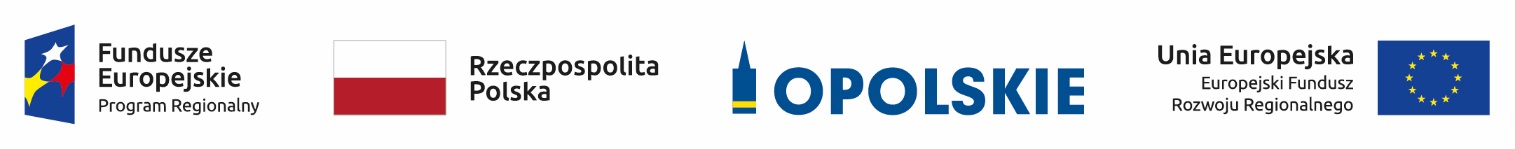 Informacja o składzie komisji oceny projektów dokonującej oceny w ramach II naboru wniosków do poddziałania 5.3.3  Dziedzictwo kulturowe i kultura w Aglomeracji OpolskiejŹródło: Opracowanie własne na podstawie Protokołu z prac komisji oceny projektów.L.p.Nazwisko i imięFunkcjaOcena formalnaOcena formalnaOcena formalna1.Dancewicz PiotrPrzewodniczący komisji oceny projektów (Dyrektor Biura Stowarzyszenia Aglomeracja Opolska)2.Krzysztof SułekCzłonek zespołu oceniającego w ramach kryteriów formalnych, Sekretarz komisji oceny projektów (pracownik IOK), 3.Monika OstrowskaCzłonek zespołu oceniającego w ramach kryteriów formalnych, Sekretarz komisji oceny projektów (pracownik IOK),4.Izabela FolęgaCzłonek zespołu oceniającego w ramach kryteriów formalnych , Sekretarz komisji oceny projektów (pracownik IOK),5.Anna JuszczyszynSekretarz komisji oceny projektów/ Przedstawiciel Przewodniczącego KOP(pracownik IOK)Ocena merytorycznaOcena merytorycznaOcena merytoryczna1.Dancewicz PiotrPrzewodniczący komisji oceny projektów (Dyrektor Biura Stowarzyszenia Aglomeracja Opolska)2.Anna JuszczyszynSekretarz komisji oceny projektów/Przedstawiciel Przewodniczącego KOP (pracownik IOK)3.Sułek KrzysztofSekretarz komisji oceny projektów (pracownik IOK)4.Folęga IzabelaSekretarz komisji oceny projektów (pracownik IOK)5.Monika OstrowskaSekretarz komisji oceny projektów (pracownik IOK)6.Renata KodymCzłonek zespołu oceniającego w ramach kryteriów merytorycznych (ekspert zewnętrzny)7.Julian KołodziejCzłonek zespołu oceniającego w ramach kryteriów merytorycznych(ekspert zewnętrzny)8. Piotr WierzbickiCzłonek zespołu oceniającego w ramach kryteriów merytorycznych(ekspert zewnętrzny)Ocena odziaływania na środowiskoOcena odziaływania na środowiskoOcena odziaływania na środowisko1.Maria Piekarz Członek KOP do przeprowadzenia oceny poprawności dokumentowania procedury oceny oddziaływania na środowisko oraz Natury 2000